Настройка 1470g USB COMСкорость 115200!!!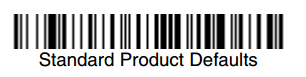 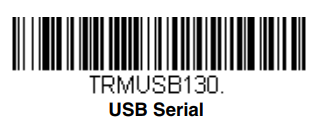 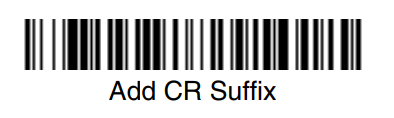 